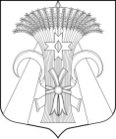 Местная администрацияМуниципального образования поселок ШушарыП О С Т А Н О В Л Е Н И Е«03» июля 2020 года 								              № 231-П«О внесении изменений в Постановление Местнойадминистрации Муниципального образования поселок Шушары от 02.04.2020 №118-П «Об утверждении Положения о проведении экскурсий для жителей внутригородского муниципального образованияСанкт-Петербурга поселок Шушары»С целью приведения нормативного правового акта в соответствие с действующим законодательством Российской Федерации, с учетом заключения Юридического комитета Администрации Губернатора Санкт-Петербурга от 09.06.2020 № 15-30-606/20-0-0, Местная администрация Муниципального образования поселок Шушары,П О С Т А Н О В Л Я Е Т:Внести изменения в Постановление Местной администрации Муниципального образования поселок Шушары от 02.04.2020 №118-П «Об утверждении Положения о проведении экскурсий для жителей внутригородского муниципального образования Санкт-Петербурга поселок Шушары», а именно изложить раздел 3 «Порядок организации и проведения экскурсий» в новой редакции:«3. Порядок организации и проведения экскурсий3.1. Экскурсии распределяются между поселками муниципального образования, исходя из процентного соотношения суммы заложенного местного бюджета на текущий финансовый год к количеству жителей и носят поощрительный характер, при этом учитываются заявки на тематические экскурсии от ветеранских организаций, находящихся на территории муниципального образования в каждом поселке.3.2. Направления, количество, темы экскурсионных поездок планируются сектором по работе с населением и организациями Местной администрации Муниципального образования поселок Шушары (далее – Местная администрация) и прописываются в календарном плане.3.3.  Календарный план разрабатывается сектором по работе с населением и организациями Местной администрации, с учетом мнения депутатов Муниципального Совета муниципального образования поселок Шушары, в IV квартале года, предшествующего следующему финансовому году.3.4. Информация о запланированных экскурсиях, согласно утвержденного календарного плана, доводится до жителей муниципального образования путем заблаговременного размещения информационного объявления специалистами сектора по работе с населением и организациями Местной администрации на сайте муниципального образования (мошушары.рф), в муниципальной газете «Муниципальный Вестник «Шушары», в том числе через группы в социальных сетях.3.5. Организацию и проведение экскурсий осуществляет сектор по работе с населением и организациями Местной администрации.3.6. Для записи на экскурсию жителю муниципального образования необходимо лично обратиться к специалисту сектора по работе с населением и организациями Местной администрации.3.7.К участию в экскурсиях, ориентированных на детскую аудиторию, допускаются дети от 5 лет в сопровождении родителя либо законного представителя.3.8.Не менее чем за 3 (три) дня специалист сектора по работе с населением и организациями Местной администрации производит оповещение по телефону жителей, записавшихся на экскурсию.3.9.Финансирование экскурсий осуществляется за счет средств местного бюджета на соответствующий год.3.10.Исполнитель, оказывающий услуги по проведению экскурсий, определяется в соответствии с Федеральным законом от 05.04.2013 № 44-ФЗ «О контрактной системе в сфере закупок товаров, работ, услуг для обеспечения государственных и муниципальных нужд».3.11.В целях оформления отчетности о проведенной экскурсии специалисты сектора по работе с населением и организациями Местной администрации составляют список участников экскурсии, в котором указываются следующие данные: фамилия, имя, отчество, дата рождения, адрес проживания, контактный телефон.3.12.В случае, если житель, независимо от каких-либо обстоятельств, не может принять участие в экскурсии, он обязан сообщить об этом за сутки специалисту сектора по работе с населением и организациями Местной администрации. Участник экскурсии, не предупредивший о том, что он не сможет принять участие в экскурсии, и не пришедший в назначенное время на место посадки на экскурсию, лишается права на посещение экскурсии сроком на один год.3.13.Житель муниципального образования вправе записаться в резервный список желающих участвовать в экскурсиях. Специалист сектора по работе с населением и организациями Местной администрации приглашает жителя из этого списка не позднее, чем за одни сутки.3.14.Количество участий каждого жителя в экскурсиях – не более двух раз в год.3.15.Контроль за соблюдением настоящего Положения осуществляется Главой Местной администрации и его заместителем.3.16.Ответственность Местной администрации наступает в соответствии с законодательством Российской Федерации и Уставом муниципального образования».Настоящее постановление вступает в силу с момента его официального опубликования (обнародования) в муниципальной газете «Муниципальный Вестник «Шушары» и на сайте: мошушары.рф.Направить настоящее Постановление в Юридический комитет Администрации Губернатора Санкт-Петербурга для включения в Регистр в установленные законом сроки.Контроль за исполнением настоящего постановления оставляю за собой. Глава Местной администрации Муниципального образования поселок Шушары 							                 Е.В. Измайлова